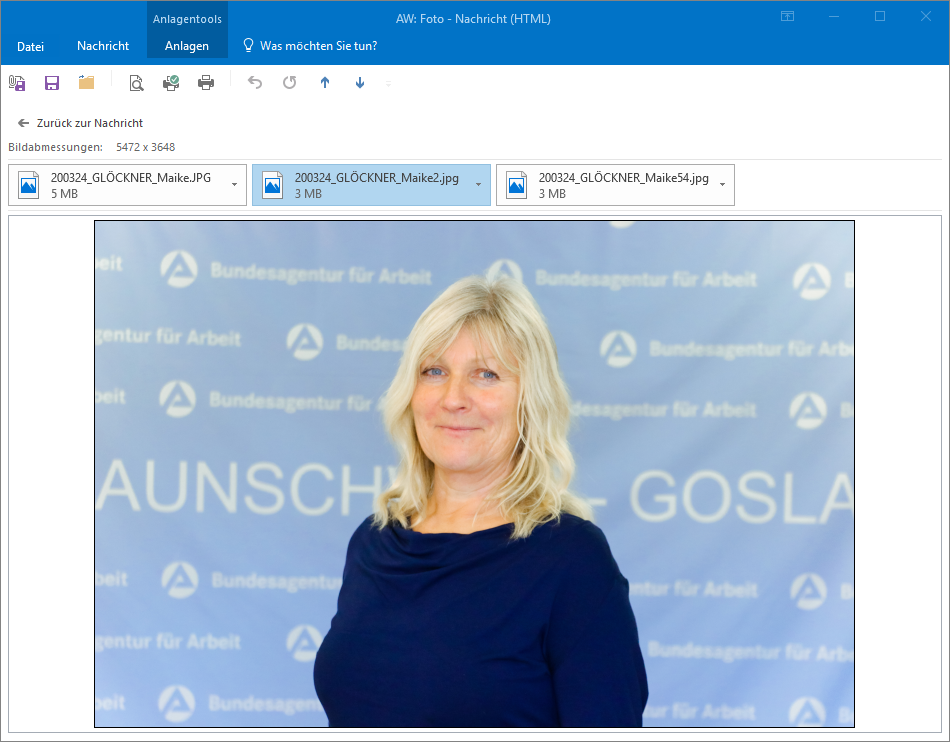 Liebe Schülerinnen und Schüler, liebe Eltern,Mein Name ist Maike Glöckner und ich bin seit September vertretungsweise als neue Berufsberaterin der Agentur für Arbeit Braunschweig- Goslar am Gymnasium Salzgitter Bad tätig.Zu meinen Aufgaben gehören Berufsorientierung und Beratung rund um das Thema Studium, Ausbildung, Überbrückung und Finanzierung.Der Einstieg in ein Studium oder Ausbildung aber auch in ein Gap Year will vorbereitet sein….Im Zuge einer immer komplexer werdenden Berufswelt wird es schwieriger, aus einer Vielfalt von 350 Ausbildungsberufen und über 12000 grundständigen Studiengängen das Passende zu wählen.Berufswahl ist ein spannender Prozess, in dem Ihr lernt, intensiv über Euch nachzudenken.Welche Interessen habe ich, welche Fähigkeiten bringe ich mit, bin ich mir dieser Fähigkeiten überhaupt bewusst, welche Werte sind mir für mein späteres Berufsleben wichtig?Ich werde Euch keine Entscheidung abnehmen, hoffe aber, dass Ihr mit Ideen und Inspirationen meine Beratung verlasst. Sie soll Euch Hilfe zur Selbsthilfe geben.  Ich werde in der Bibliothek der Schule Sprechstunden anbieten. Die Termine werden über Frau Seydel und Frau Martin ausgehangen und Ihr tragt Euch für einen passenden Beratungstermin ein.Außerhalb dieser Sprechzeiten berate ich bis auf Weiteres telefonisch, gern auch im Beisein Eurer Eltern. Sie sind im Berufswahlprozess ein ganz wichtiger Partner für Euch.Meldet Euch dazu telefonisch unter 0800 4 5555 00 und lasst Euch registrieren. Gebt eine Telefonnummer und/oder Mailadresse an, unter der wir einen Termin vereinbaren können.OderSendet den Anmeldebogen (unten) ausgefüllt an:Braunschweig-Goslar.152-Berufsberatung-vor-dem-Erwerbsleben@arbeitsagentur.deAußerdem gibt eine Beratungshotline bis Ende Oktober für Notfälle.Diese Hotline ist  dienstags und donnerstags von 08:00 bis 18:00 Uhr unter der Rufnummer 0531/207-1199 geschaltet.